Fuentes Gutiérrez RicardoMatricula: Beo4098Grupo 2 AUniversidad Lamar campus Hidalgo12/2/16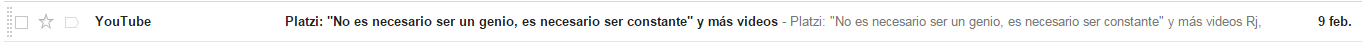 Se localiza el icono para resaltar en este caso la estrella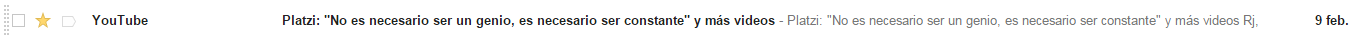 Y se presiona.